Sujet de rechercheIdées de base / ConceptsRemue-méninges pour trouver des mots-clésAssignez un concept à chaque colonne et notez tous les mots-clés qui capturent cette idée.Le formulaire "recherche avancée" de la base de donnéesAssignez un de vos concepts à chacun des champs de recherche et entrez-y les mots-clés. Placez le mot OU/OR entre chacun de vos mots-clés.Recherche par mots-clésÉvaluation de l’informationQue vous trouviez vos sources en ligne ou à la bibliothèque, il est toujours important de les évaluer.Parcourez nos rubriques d’aide à la recherche pour plus d’informations: http://library.dawsoncollege.qc.ca/research-help Planificateur de rechercheBibliothèque: library.dawsoncollege.qc.ca  Bibliothèque du collège Dawson 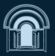 1.3.2.4.ConceptsMots-clés or PhraseConcept 1Concept 2Concept 2ET/ANDConcept 3Concept 3ET/AND* Symbole de troncatureTrouve toutes les formes variantes des mots-clés utilisés dans la description d’un document. Par exemple, tapez violen* pour trouver tous les documents contenant les mots violent, violence, violenter en utilisant une seule recherche.Trouve toutes les formes variantes des mots-clés utilisés dans la description d’un document. Par exemple, tapez violen* pour trouver tous les documents contenant les mots violent, violence, violenter en utilisant une seule recherche.Trouve toutes les formes variantes des mots-clés utilisés dans la description d’un document. Par exemple, tapez violen* pour trouver tous les documents contenant les mots violent, violence, violenter en utilisant une seule recherche.“ ” GuillemetPlacez des guillemets autour de deux ou plusieurs mots -- par exemple "jeux vidéo" --  pour vous assurer qu’ils apparaissent ensemble comme une phrase.Placez des guillemets autour de deux ou plusieurs mots -- par exemple "jeux vidéo" --  pour vous assurer qu’ils apparaissent ensemble comme une phrase.Placez des guillemets autour de deux ou plusieurs mots -- par exemple "jeux vidéo" --  pour vous assurer qu’ils apparaissent ensemble comme une phrase.Logique booléenneET/AND - Préciser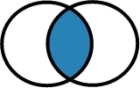 À utiliser entre des mots-clés qui représentent des idées différentes.OU/OR Élargir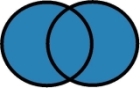 À utiliser entre des mots-clés qui représentent la même idée.NON/NOT Exclure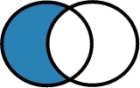 Utilisez pour exclure un mot clef de vos résultats.L’actualité de l’informationQuand?Quand l’information a-t-elle été publiée ou affichée?Est-ce que les références/citations sont d’actualité? L’information a-t-elle été révisée ou mise à jour?Votre sujet nécessite-t-il des informations actuelles ou des sources historiques?Pertinence
Quels sont mes besoins?L’information se rapporte-t-elle à votre sujet ou répond-elle à votre question?Quel est l’auditoire visé par l’information ?L’information est-elle à un niveau approprié (c.-à-d., pas trop simple ni trop avancée pour vos besoins)?Avez-vous vérifié une variété de sources avant de déterminer celles que vous utiliserez?Seriez-vous à l’aise de citer cette source dans votre document de recherche?Crédibilité
Qui?Qui est l’auteur / l’éditeur / le commanditaire?Quelles sont les compétences et les affiliations organisationnelles de l’auteur?L’auteur est-il qualifié pour écrire sur le sujet?Y a-t-il des informations de contact, telles qu’un éditeur ou une adresse courriel?Si en ligne, l’URL révèle-t-elle quelque chose sur la source? par ex., .com, .edu, .gov, .org, .netExactitude
Où?D’où vient l’information?L’information est-elle appuyée par des preuves?L’information a-t-elle été révisée ou arbitrée?Pouvez-vous vérifier l’information dans une autre source ou à partir de vos connaissances?Le langage ou le ton semble-t-il impartial et exempt d’émotion?Y a-t-il des fautes d’orthographe, de grammaire ou de typographie?Objectif
Pourquoi?Quel est le but de l’information? Est-ce pour informer, enseigner, vendre, divertir ou persuader?Les auteurs / commanditaires font-ils clairement connaître leurs intentions ou leurs objectifs?Le point de vue semble-t-il objectif et impartial? Existe-t-il des preuves de conflits d’intérêts? L’information est-elle basée sur des faits, sur des opinions ou sur des idées de propagande?Y a-t-il des préjugés politiques, idéologiques, culturels, religieux, institutionnels ou personnels?